Office of Scholarships and Financial Aid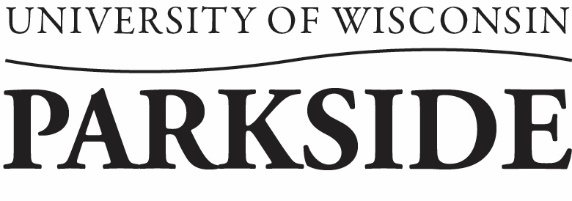 University of Wisconsin–Parkside ESTIMATED Expense Calculator for full-time, 2023-2024 Academic YearTUITION	PRICE	Estimated Tuition*          Wisconsin Resident*…………………………………………………………..………….. $7,856
          Non- Wisconsin Resident*………………………………………………..…………….$16,498          Minnesota Resident*……………………………………………………………….......  $10,030
          A)______________________Housing*           Ranger Hall  - Double……………………………………………….……………………..$4,900          Ranger Hall  - Single……………………………………………………………….…..…..$5,782          University Apts - Double…………………………………………………………….…   $5,292          University Apts - Single………………………………………………………….………..$5,978          Pike River Suites  - Double…………………………………………………………....…$5,292          Pike River Suites  - Single……………………………..……………………………….…$5,978B)______________________Meal Plan*          Parkside Plan …………………………………………………………………………..……..$3,018          Ranger Plan ………….……………………………..………………………………………...$3,386          Green & Black Plan ……………………….................................................…$3,754          Parkside Plus Plan ………………………...……………………………………………....$4,121          * Commuter Plan – Ultimate Saver………………………………………….………..$400          * Commuter Plan – Deluxe Saver………………………………………………..…….$656          * Commuter Plan – Premium Saver…………….…………………………………….$880C)______________________New Student Fee* (one time only fee)……………………………………………………...$260                D)_______$260_________Many students pay for books and parking out-of-pocket, but financial aid can assist with these costs. If you plan to use financial aid, below are estimated costs:Estimated anual book costs (enter in line E)………….…………………………….….…$700
Estimated Parking Permit (enter in line F)
            Commuter………………………………………………………………………………………..$240
            Campus Resident……………………………………………………………………….....…$250E)______________________F)______________________TOTAL ESTIMATED COSTS     (ADD ROWS A-F)G)______________________Total Grants and Scholarships Eligibility from your Financial Aid AwardsH)______________________TOTAL COSTS AFTER GRANT/SCHOLARSHIP 
Subtract H from G. Enter total here.
     -If total is 0 or negative number, student may not have a balance 
     -If total is positive number, student may have a balance due I)______________________OPTIONS TO PAY BALANCE IN LINE I. Use one or a combination of options. 
Federal Student Loans (enter in line J)
      -Subsidized: 5.50%, interest free in school, 6 month grace period
      -Unsubsidized: 5.50%, interest accrues in school, 6 month grace period Federal Parent PLUS Loan (enter total in line K)
      -Loan in PARENT name, 8.05%, interest accrues 
      -Repayment begins in SPRING semester OR 6 months post graduationPrivate Student Loan (Enter total in line L)
     -CREDIT BASED loan in student name
     -Interest rate dependent on credit, will likely require co-signerPayment Plan (enter total in line M)
      -Divides remaining SEMESTER balance into 3 monthly paymentsJ)______________________K)______________________L)______________________M)_____________________